1	Introduction	32	Scope of the MPAI-CAV Use Cases	43	Terms and definitions	54	References	74.1	Normative References	74.2	Informative References	75	Use Cases	85.1	Human-CAV Interaction (HCI)	105.1.1	Use Case description	105.1.2	Reference architecture	115.1.3	Input and output data	125.1.4	AI Modules	125.2	Environment Sensing Subsystem (ESS)	135.2.1	Use Case description	135.2.2	Reference architecture	135.2.3	Input and output data	145.2.4	AI Modules	145.3	CAV-to-Everything (V2X)	155.3.1	Use Case description	155.3.2	Reference architecture	155.3.3	Input and output data	165.3.4	AI Modules	175.4	Autonomous Motion Subsystem (AMS)	175.4.1	Use Case description	175.4.2	Reference architecture	185.4.3	Input and output data	185.4.4	AI Modules	195.5	Motion Actuation Subsystem (MAS)	195.5.1	Use Case description	195.5.2	Reference architecture	205.5.3	Input and output data	205.5.4	AI Modules	206	Functional Requirements	216.1	Human-CAV Interaction	216.1.1	I/O Data summary	216.1.2	Audio	226.1.3	Verbal Interaction	226.1.4	Concept Expression (Face)	236.1.5	Concept Expression (Speech)	236.1.6	Emotion	236.1.7	Face identity	236.1.8	Face Objects	236.1.9	Full World Representation	246.1.10	Full World Representation Viewer commands	246.1.11	Intention	246.1.12	Meaning	246.1.13	Object Identifier	246.1.14	Speaker Identity	246.1.15	Text	256.1.16	Video	256.2	Environment Sensing Subsystem	256.2.1	I/O Data summary	256.2.2	Microphone Array Audio	266.2.3	Audio Objects	266.2.4	Basic World Representation	266.2.5	GNSS Coordinates	276.2.6	GNSS Data	276.2.7	Lidar Data	276.2.8	Moving Object Tracker Data	286.2.9	Offline Maps	286.2.10	Radar Data	286.2.11	State	296.2.12	Traffic Signalisation	296.2.13	Ultrasound Data	296.2.14	Video Camera data	306.2.15	Visual Objects and Scene (Camera)	306.2.16	Visual Objects and Scene (Lidar)	306.2.17	Visual Objects and Scene (Radar)	306.2.18	Ultrasound Objects and Scene (Ultrasound)	306.3	CAV to Everything	306.3.1	Summary of CAV to Everything data	306.3.2	Basic World Representation	316.3.3	CAV Identifier	316.3.4	Events	316.3.5	Full World Representation	316.3.6	Path	326.3.7	State	326.3.8	Trajectory	326.4	Autonomous Motion Subsystem	326.4.1	Summary of Autonomous Motion Subsystem data	326.4.2	Basic World Representation	326.4.3	Command/Response	336.4.4	Full World Representation	336.4.5	Goal	336.4.6	Offline map	336.4.7	Path	336.4.8	Pose	336.4.9	Route	336.4.10	State	346.4.11	Traffic rules	346.4.12	Traffic Signals	346.4.13	Trajectory	346.4.14	Velocity	346.5	Motion Actuation Subsystem	346.5.1	Summary of Motion Actuation Subsystem data	346.5.2	Accelerometer data	356.5.3	Brakes Command	356.5.4	Brakes Feedback	356.5.5	Command from AMS	356.5.6	Feedback to AMS	356.5.7	Motion Data	356.5.8	Odometer Data	356.5.9	Other Environment Data	366.5.10	Road Wheel Direction Command	366.5.11	Road Wheel Direction Feedback	366.5.12	Road Wheel Motor Command	366.5.13	Road Wheel Motor Feedback	366.5.14	Speedometer	367	Data privacy	367.1	Human-CAV Interaction (HCI)	367.2	Environment Sensing Subsystem (ESS)	377.3	CAV to Everything (V2X)	377.4	Autonomous motion subsystem (AMS)	377.5	Motion Actuation Subsystem (MAS)	37Annex 1 – General MPAI Terminology (Normative)	38Annex 2 - Notices and Disclaimers Concerning MPAI Standards (Informative)	41Annex 3 – The Governance of the MPAI Ecosystem (Informative)	43Annex 4 – Datasets for CAV research	45Annex 5 – ETSI Technical Report	46Annex 6 – Some CAV Communication Technologies	47IntroductionMoving Picture, Audio and Data Coding by Artificial Intelligence (MPAI) is an international Standards Developing Organisation with the mission to develop AI-enabled data coding standards. Research has shown that data coding with AI-based technologies is generally more efficient than with existing technologies. Compression and feature-based description are notable examples of coding. In the following, Terms beginning with a capital letter are defined in Table 3 if they are specific to MPAI-MCS Standard and to Table 17 if they are common to all MPAI Standards.MPAI Application Standards enable the development of AI-based products, applications and services. The MPAI AI Framework (AIF) Standard (MPA-AIF) [2] provides the foundation on which the technologies defined by MPAI Application Standards operate.Figure 1 depicts the MPAI-AIF Reference Model. This Introduction only describes the basic processing elements called AI Modules (AIM) which make up an AI Workflow (AIW) executed in an AI Framework (AIF).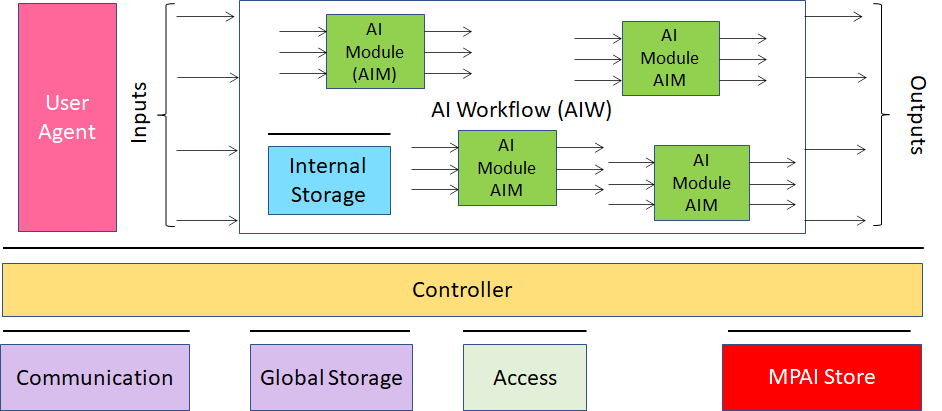 Figure 1 – The AI Framework (AIF) Reference Model and its ComponentsMPAI Application Standards normatively specify: For the AIMs: the Function, and the Semantics and Formats of the input and output data but not the internal architecture, which may be based on AI or data processing, and implemented in software, hardware or hybrid software and hardware technologies.For the AIWs: the Function, the input and output data Semantics and Formats, and the Topology of the Connections between and among the AIMs.MPAI defines Interoperability as the ability to replace an AIW or an AIM Implementation with a functionally equivalent AIW or AIM Implementation. An AIW executed in an AIF may have one of the following MPAI-defined Interoperability Levels:Interoperability Level 1, if the AIW is proprietary and composed of AIMs with proprietary functions using any proprietary or standard data Format.Interoperability Level 2, if the AIW is composed of AIMs having all their Functions, Formats and Connections specified by an MPAI Application Standard.Interoperability Level 3, if the AIW has Interoperability Level 2, and the AIW and its AIMs are certified by an MPAI-appointed Assessor to hold the attributes of Reliability, Robustness, Replicability and Fairness – collectively called Performance.MPAI is the basic element of the MPAI Ecosystem [1] offering Users access to the promised benefits of AI with a guarantee of increased transparency, trust and reliability as the Interoperability Level of an Implementation moves from 1 to 3. Scope of the MPAI-CAV Use CasesStandardisation of Connected Autonomous Vehicles CAV components will be required because of: 1) the different nature of the interacting technologies making up a CAV, 2) the sheer size of the future CAV market and 3) the need for users and regulators alike to be assured of CAV safety, reliability and explainability. At this point in time, a traditional approach to standardisation might consider CAV standards premature and some affected industries may not even be ready yet to consider CAV  standards. CAVs, however, at best belong to an industry still being formed, expected to target the production of economic affordable units in the hundreds of millions, with components to be produced by disparate sources. A competitive market of standard components can reduce costs and make CAV confirm their promise to have a major positive impact on the environment and society. A CAV Reference Model (RM) identifying components and their interfaces can accelerate the definition of standard components. Progression from research to standardation can unfold as a series of proposals from research suggesting components and interfaces to standardisation, and standardisation either requesting more results, or refining the results, or adopting the proposals. Eventually, industry will receive a set of specifications for standard component functions and interfaces to be implemented as best available technology allows. Implementation in products will rely, as a minimum, on the know how of those who have driven the development of the specifications.Connected Autonomous Vehicles (MPAI-CAV) is an MPAI standard project, comprising several identified candidate Use Cases. The MPAI-CAV Reference Model is subdivided in 5 subsystems: Human-CAV interaction (HCI) handling human-CAV interactions.Environment Sensing Subsystem (ESS) acquiring information from the physical environment via a variety of sensor.CAV to Everything (V2X) receiving information from external sources.Autonomous Motion Subsystem (AMS) giving commands to drive the CAV to the intended destination.Motion Actuation Subsystem (MAS) providing environment information¸ and receiving/actuating motion commands in the physical world.Each of the 5 subsystems is an instantiation of the MPAI-defined AI Framework (AIF). The Reference Model identifies and describes the requirements of the data types received or generated by the AIMs in each subsystem. It allows researchers to select data, define testing setups, propose update of interfaces, conduct contests, consider the influence of external components, and subdivide workload in a way that allows unambiguous comparison of results. Unlike previously published papers (e.g., [10]), this document has the following features: A holistic approach that includes all IT components of a CAV;AIF-AIW-AIM as the unifying model to determine the functionality and the data of all CAV components;Modules with functions and data being or already specified in other MPAI standards; Focuses on the data formats between AIMs rather than focus on the modules whose internals are not part of a standard but left to proprietary implementations.A process where research is seamlessly integrated with a subsequent standardisation process.The purpose of this document is: To collect and describe the identified use cases.To identify the functions, and the input and output data of the AIWs that implement the Use Cases.To identify the connections of the AIMs making up the AIWs.To identify the functions, and the input and output data of the AIMs required to realise the AIWs.Chapter 6 Provides the functional requirements that the data formats identified in points 3. and 4. above should satisfy and the connections identified in point 3 above.Terms and definitionsTable 1 defines the terms used in this document. Terms are organised by the CAV Subsystems identified in Figure 3. The general MPAI Terms are defined in Table 17.Table 1 – Definition of Terms used in this document organised by Subsystems ReferencesNormative ReferencesThis document references the following normative documents:Technical Specification: The Governance of the MPAI Ecosystem V1.Technical Specification: AI Framework (MPAI-AIF), MPAI document N359.Technical Specification: Technical Specification: Multimodal Conversation (MPAI-MMC) V1; published at https://mpai.community/standards/resources/1.Draft Technical Specification: Context-based Audio Enhancement (MPAI-CAE) VI, to be published at https://mpai.community/standards/resources/.Universal Coded Character Set (UCS): ISO/IEC 10646; December 2020 ISO/IEC 14496-10; Information technology – Coding of audio-visual objects – Part 10: Advanced Video Coding.ISO/IEC 23008-2; Information technology – High efficiency coding and media delivery in heterogeneous environments – Part 2: High Efficiency Video Coding.ISO/IEC 23094-1; Information technology –  General video coding – Part 1: Essential Video Coding.Informative ReferencesThis document references the following informative documents:SAE International Releases Updated Visual Chart for Its “Levels of Driving Automation” Standard for Self-Driving Vehicles, https://www.sae.org/news/press-room/2018/12/sae-international-releases-updated-visual-chart-for-its-%E2%80%9Clevels-of-driving-automation%E2%80%9D-standard-for-self-driving-vehiclesSerban, Alexandru Constantin, Erik Poll, and Joost Visser. “A Standard Driven Software Architecture for Fully Autonomous Vehicles.” 2018 IEEE International Conference on Software Architecture Companion (ICSA-C). IEEE, 2018.ISO 8855: "Road vehicles -- Vehicle dynamics and road-holding ability -- Vocabulary"Rodolfo W. L. Coutinho and Azzedine Boukerche, Guidelines for the Design of Vehicular Cloud Infrastructures for Connected Autonomous Vehicles, IEEE Wireless Communications - August 2019Claudine Badue, Rânik Guidolini, Raphael Vivacqua Carneiro, Pedro Azevedo, Vinicius B. Cardoso, Avelino Forechi, Luan Jesus, Rodrigo Berriel, Thiago M. Paixão, Filipe Mutz, Lucas de Paula Veronese, Thiago Oliveira-Santos, Alberto F. De Souza; Self-driving cars: A survey; Expert Systems With Applications 165 (2021) 113816D. Cireşan, U. Meier, J. Masci, and J. Schmidhuber, “Multi-column deep neural network for traffic sign classification,” Neural Netw., vol.32, pp.333–338, Aug. 2012ETSI TR 103 562 V2.1.1 (2019-12), Analysis of the Collective Perception Service (CPS); Release 2.Gokulnath Thandavarayan, Miguel Sepulcre, and Javier Gozalvez; Generation of Cooperative Perception Messages for Connected and Automated Vehicles; IEEE Transactions on Vehicular Technology, Vol. 69, No. 12, December 2020CAR 2 CAR Communication Consortium, https://www.car-2-car.org/Usman Ali Khan and Sang Sun Lee; Distance-Based Resource Allocation for Vehicle-to-Pedestrian Safety Communication; https://www.mdpi.com/2079-9292/9/10/1640/pdfPranav Kumar Singhab, Sunit Kumar Nandiac, Sukumar Nandi; A tutorial survey on vehicular communication state of the art, and future research directions; Vehicular Communications Volume 18, August 2019, 100164https://phantom.ai/assets/uploads/PAI%20Renesas%20Partnership%20Announcement%20(1).pdfCharles R., Qi Li, Yi Hao Su, Leonidas J. Guibas; PointNet++: Deep Hierarchical Feature Learning on Point Sets in a Metric Space; https://arxiv.org/pdf/1706.02413.pdfBernard, Olivier; Bradway, David; Hansen, Hendrik H.G.; Kruizinga, Pieter; Nair, Arun; Perdios, Dimitris; Ricci, Stefano; Rindal, Ole Marius Hoel; Rodriguez-Molares, Alfonso; Stuart, Matthias Bo; The Ultrasound File Format (UFF) - First draft, Proceedings of 2018 IEEE International Ultrasonics Symposium LAS (LASer) File Format, Version 1.4 , https://www.loc.gov/preservation/digital/formats/fdd/fdd000418.shtmlhttps://www.lesliesikos.com/pcap/ https://pointclouds.org/documentation/tutorials/hdl_grabber.htmlhttps://www.mathworks.com/help/vision/ref/velodynefilereader.htmlM. Heistermann, S. Jacobi  and T. Pfaff,Technical Note: An open source library for processing weather radar data (wradlib), https://hess.copernicus.org/articles/17/863/2013/hess-17-863-2013.pdfhttps://pro.arcgis.com/en/pro-app/latest/help/data/data-interoperability/supported-formats-with-the-data-interoperability-extension.htmCDOT and Panasonic Take First Steps to Turn I-70 into Connected Roadway, https://www.codot.gov/news/2018/july/cdot-and-panasonic-take-first-steps-to-turn-i-70-into-connected-roadwayNavigation Data Standards, https://nds-association.org/Matthias Schreier; Environment Representations for Automated On-Road Vehicles; https://www.researchgate.net/publication/323105152_Environment_Representations_for_Automated_On-Road_VehiclesToh Chai Keong, Juan Carlos Cano, Carlos-Javier Fernandez-Laguia, Pietro Manzoni; Wireless Digital Traffic Signs of the Future; IET Networks, September 2018Vladimir Hahanov, Wajeb Gharibi, Eugenia Litvinova, Svitlana Chumachenko, Arthur Ziarmand, Irina Englesi, Igor Gritsuk, Vladimir Volkov, Anastasiia Khakhanova; Cloud-Driven Traffic Monitoring and Control Based on Smart Virtual Infrastructure; 2017-03-28SharedStreets; https://sharedstreets.io/Bojarski, Mariusz, et al. “End to end learning for self-driving cars.” arXiv preprint arXiv:1604.07316 (2016).James S. Albus; The NIST Real-time Control System (RCS) An Approach to Intelligent Systems Research; https://tsapps.nist.gov/publication/get_pdf.cfm?pub_id=820528Integrated Public Alert & Warning System; https://www.fema.gov/gu/emergency-managers/practitioners/integrated-public-alert-warning-system/publicOASIS Standard; Common Alerting Protocol Version 1.2; https://docs.oasis-open.org/emergency/cap/v1.2/CAP-v1.2-os.pdfDorais G., Kortenkamp D. (2001) Designing Human-Centered Autonomous Agents. Lecture Notes in Computer Science, vol 2112. Springer, Berlin, Heidelberg. https://doi.org/10.1007/3-540-45408-X_32https://youtu.be/nCaomvjPIokUse CasesMPAI-CAV seeks to standardise all components that enable the implementation of a Connected Autonomous Vehicle (CAV), i.e., a mechanical system capable of executing the command to move its body autonomously – save for the exceptional intervention of a human – based on the analysis of the data produced by a range of sensors exploring the environment and the information transmitted by other sources in range, e.g., CAVs and roadside units (RSU). Figure 2 depicts the context where a CAV operates.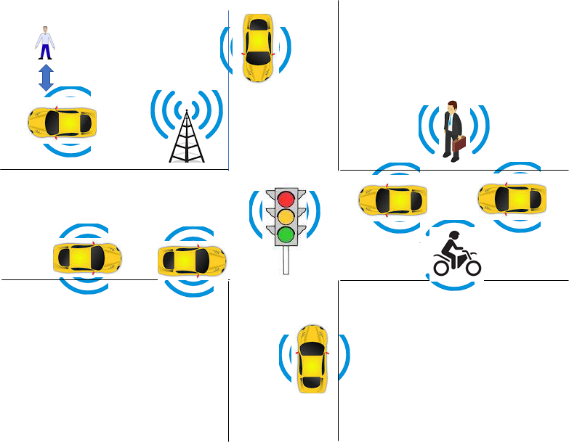 Figure 2 – The environment where a CAV operatesMPAI-CAV includes 5 Use Cases that correspond to the 5 main subsystems of a Connected Autonomous Vehicle: Human-CAV interaction (HCI) recognises the human CAV rights holder, responds to humans’ commands and queries, provides extended environment representation (Full World Representation) for humans to enjoy, senses human activities during the travel and may activate other subsystems as required by humans or as deemed necessary by the identified conditions.Environment Sensing Subsystem (EDS) acquires information from the physical environment via a variety of sensors, develops the best representation of the environment (Basic World Representation) and transfers it to Autonomous Motion Subsystem.CAV to Everything Subsystem (V2X) sends/receives information to/from external sources, including other communicating entities in range, e.g., CAVs, other vehicles, Roadside Units (RSU).Autonomous Motion Subsystem (AMS) computes the Route to destination, produces a Full World Representation using internal and external Basic World Representations and gives commands that drive the CAV to the intended destination.Motion Actuation Subsystem (MAS) provides information on the physical environment, and receives and actuates motion commands in the physical world.The interaction of the 5 subsystems in depicted in Figure 3: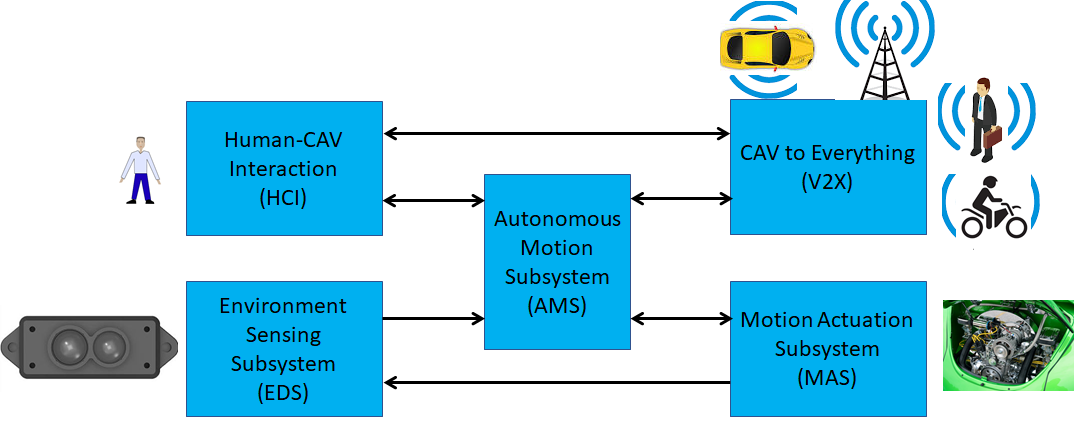 Figure 3 – The CAV subsystemsThe following high-level workflow illustrates the operation of the CAV envisaged by this document.A human with appropriate credentials requests the CAV, via Human-CAV Interaction, to take the human to a given place. Human-CAV Interaction authenticates the human, interprets the request and passes a command to the Autonomous Motion Subsystem. Later, instructions can be corrected/integrated.Autonomous Motion Subsystem:Requests Environment Sensing Subsystem to provide the current Pose. Computes the Route.Issues the start command.Environment Sensing Subsystem computes and sends the Basic World Representation to Autonomous Motion Subsystem and CAV to Everything.CAV to Everything sends the CAV’s Basic World Representation to and receives Basic World Representations from CAV-compatible devices in range. Then itand sends all Basic World Representations to Autonomous Motion Subsystem.Autonomous Motion Subsystem:Receives and fues the Basic World Representations to compute the Full World Representation.Computes a Path.Issues commands to Motion Actuation Subsystem to move the CAV accordingly.While the CAV moves, humansInteract and hold conversation with Human-CAV Interaction and possibly other humans on board.Issue commands.Request views of the environment (Full World Representation) etc.Interact with (humans in) other CAVs.Human-CAV Interaction (HCI)Use Case descriptionHuman-CAV Interaction operated based on the principle that the CAV is impersonated by an avatar, selected/produced by the CAV rights-holder. The visible features of the avatar are head face and torso, and the audible feature is speech that embeds as much as possible the sentiment, e.g., emotion, that would be displayed by a human driver. The CAV’s avatar is reactive to:The Environment, e.g., it can show an altered face because a human driver has done what it considers an improper action. A human, e.g., it shows an appropriate face to a human in the cabins who has made a joke.Etc.Other forms of interaction are:CAV authenticates human interacting with it.A human issues commands to a CAV, e.g.:Commands to Autonomous Motion Subsystem, e.g.: go to a Waypoint or display Full World Representation (see 5.3), etc.Other commands, e.g.: turn off air conditioning, turn on radio, call a person, open window or door, search for information etc.A human entertains a dialogue with a CAV, e.g.:CAV offers a selection of offers to human (e.g., long but safe way, short but likely to have interruptions).Human requests information, e.g.: time to destination, route conditions, weather at destination etc.Human entertains a casual conversation.A CAV monitors the passenger cabin, e.g.:Physical conditions, e.g.: temperature level, media being played, sound level, noise level, anomalous noise, etc.Passenger data, e.g.: number of passengers, ID, estimated age, destination of passengers.Passenger activity, e.g.: level of passenger activity, level of passenger-generated sound, level of passenger movement, emotion on face of passengers.Passenger-to-passenger dialogue, two passengers shake hands, or passengers hold everyday conversation.It is important to point out that, regardless of the fact that vehicles can exhibit different levels of autonomy, the exhibited autonomy should always be adjustable [1]. The system should recognise people as intelligent agents it should inform and be informed by. A CAV should be able to change its level of autonomy to one of several levels during its operation. Such an adjustment may be initiated by a human, another system, or the CAV itself. An important benefit of adjustable, user-centered autonomy is increased user acceptance of the system [39].Reference architectureFigure 4 represents the Human-CAV Interaction (HCI) Reference Model. The following is noted:A combination of Conversation with Emotion and Multimodal Question Answering AIMs with gesture recognition capabilities covers most Human-CAV Interaction needs. Additional AIMs can be added should new HCI interactions be required.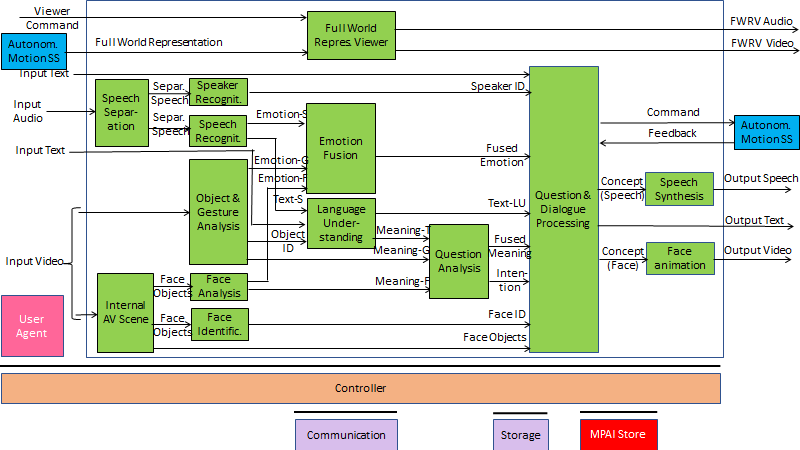 Figure 4 – Human-CAV Interaction Reference ModelThe speech of the human is separated from the audio captured from the environment; speaker and speech are recognised; meaning and emotion are extracted from speech; gesture and object information are extracted from video; human is identified, and emotion and meaning extracted from video of the face; emotions are fused; meanings are fused and intention derived to produce speech and face of the avatar interacting with humans; position of humans is computed to provide a realistic gazing. Additionally, human commands and responses from Autonomous Motion Subsystem are processed; Full World Representation is presented to let humans get a complete view of the Environment.Depending on the technology used (data processing or AI), the AIMs in Figure 4 may need to access external information, such as Knowledge Bases, to perform their functions. While not represented in Figure 4, they will be identified, if required, in the AI Modules subsection.Input and output dataTable 2 gives the input/output data of Human-CAV Interaction.Table 2 – I/O data of Human-CAV InteractionAI ModulesTable 3 gives the AI Modules of the Human-CAV Interaction depicted in Figure 4.Table 3 – AI Modules of Human-CAV interactionEnvironment Sensing Subsystem (ESS)Use Case descriptionThe purpose of the ESS is to acquire all sorts of electromagntic and acoustic data directly from its sensors and other physical data of the Environment (e.g., temperature, pressure, humidity etc.) and of the CAV (Pose, Velocity, Accelaration) from Motion Actuation Subsystem with the main goal of creating the Basic World Representation.Reference architectureFigure 5 gives the Environment Sensing Subsystem Reference Model.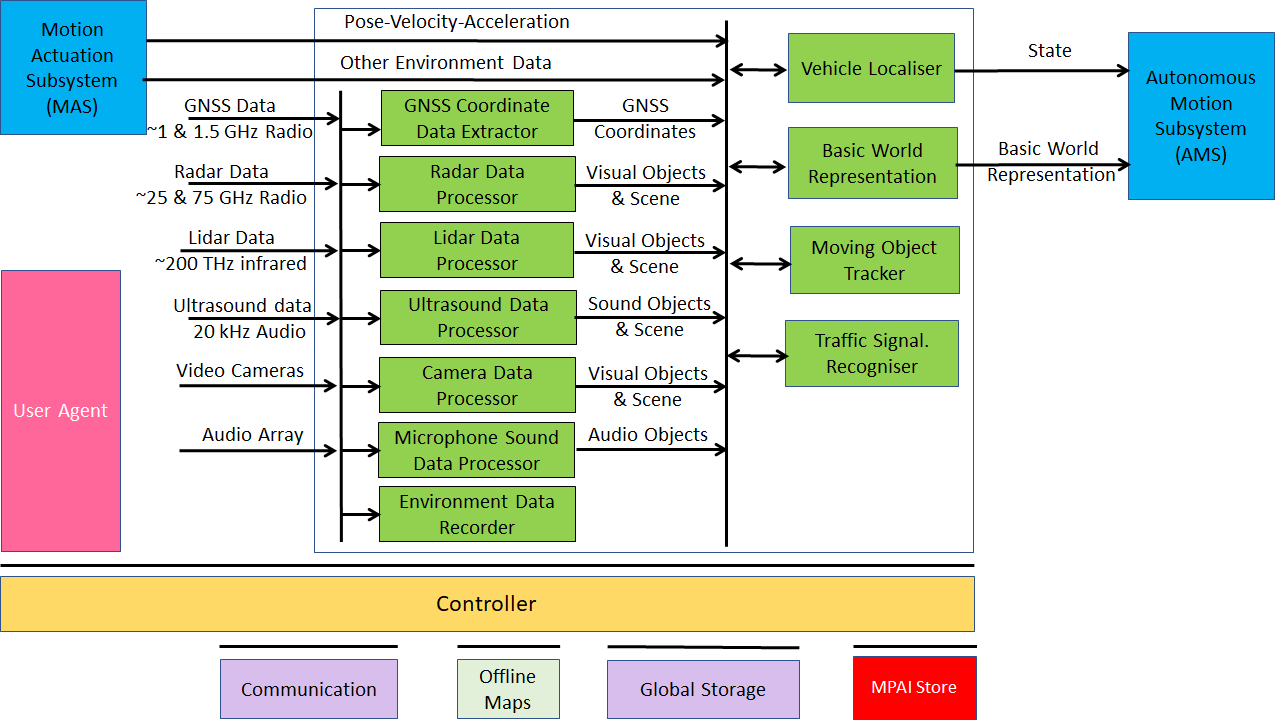 Figure 5 – Environment Sensing Subsystem Reference ModelThe typical series of operations carried out by the Environment Sensing Subsystem (ESS) is given below. The sequential description of steps does not imply that an action is only carried out after the preceding one has been completed.The CAV gets its Pose and other environment data from:Global Navigation Satellite System (GNSS).Vehicle Localiser in ESS.Other Environment data (e.g., weather, air pressure etc.).Coordinates data (Pose, Velocity, Acceleration).The CAV creates a Basic World Representation (BWR) by:Acquiring available Offline maps of its current Pose.Fusing Visual, Lidar, Radar and Ultrasound data.Updating the Offline maps withOther static objects.All moving objects.All traffic signalisation.The CAV compresses and stores a subset of the sensor data on board the ESS.Input and output dataTable 4 gives the input/output data of Environment Sensing Subsystem.Table 4 – I/O data of Environment Sensing SubsystemAI ModulesTable 5 gives the AI Modules of Environment Sensing Subsystem.Table 5 – AI Modules of Environment Sensing SubsystemCAV-to-Everything (V2X)Use Case descriptionA CAV exchanges information via radio with other entities, e.g., CAVs in range and other CAV-like communicating devices such as Roadside Units and Traffic Lights, thereby improving its Environment perception capabilities. Multicast mode is typically used for heavy data types (e.g., Basic World Representation). Unicast mode may be used in other cases.CAVs in range and other CAV-like communicating devices install a Communication AIM in the CAV-to-Everything AIW of a CAV. The installed Communication AIM informs the Controller that it has a recognised role classified in term of priority as:Traffic lightFire TruckPoliceAmbulanceFlock Leader.Reference architectureCAVs in range are important not just as sources of valuable information, but also because, by communicating with them, each CAV can minimise interfence with other CAVs while pursuing its own goals. The selected way to achieve this is by having a “CAV Proxy AIM” running in the CAV-to-Everything AIW. The “General Data Communication” AIM is in charge of communication with all communicating devices in range.The CAV-to-Everything Subsystem Reference Model is given by Figure 6.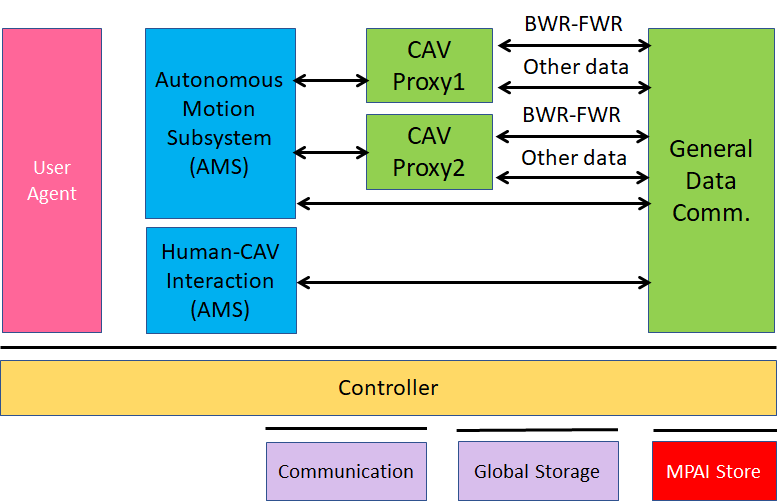 Figure 6 – The CAV-to-Everything Subsystem Reference ModelInput and output dataCAVs within rangeTable 6 gives the data types a CAV broadcasts to CAVs in range. Table 6 – I/O data of CAV-to-EverythingCAV-aware equipmentSuch equipment are traffic lights, roadside units, vehicles with CAV communication capabilities. Identity and coordinates (exact coordinate reference).Recorded Full World Representation (no moving objects) regularly updated via download (may be part of the Offline Map).Current objects in Environment.State (Green-Yellow-Red) and time to change state. Lane markings.Speed limits.Pedestrian crosswalksGeneral information on the Environment (e.g., one way street etc.)Etc.These equipment can have one of the following functions:Act as any other CAV in range.Authority to organise motion of CAVs in range.Other non-CAV vehiclesOther vehicles can be scooters, motorcycles, bicycles, other non-CAV vehicles, possibly transmitting their position as derived from GNSS. No response capability is expected. Vehicle may also have the capability to transmit additional information, e.g., identity, model, speed.PedestriansTheir smartphones can transmit their coordinates as available from GNSS. No response capability is expected.AI ModulesTable 11 gives the AI Modules of Autonomous Motion Subsystem.Table 7 – AI Modules of CAV-To-Everything SubsystemAutonomous Motion Subsystem (AMS)Use Case descriptionThe typical series of operations carried out by the Autonomous Motion Subsystem (AMS) is described below. Note that the sequential description does not imply that an operations can only be carried out after the preceding one has been completed.Human-CAV Interaction requests Autonomous Motion Subsystem to plan and move the CAV to the human-selected Pose. Dialogue may follow.Computes the Route satisfying the human’s request.Receives the current Basic World Representation from Environment Sensing Subsystem.While moving, CAVTransmits the Basic World Representation and other data to CAV-to-Everything.Receives Basic World Representations and other data from CAV-to-Everything.Produces the Full World Representation by fusing its own Basic World Representation with those from other CAVs in range.Plans a Path connecting Poses.Selects behaviour to reach intermediate Goals acting on information about the Goals other CAVs in range intend to reach.Defines a Trajectory thatComplies with general traffic rules and local traffic regulationsPreserves passengers’ comfort.Refines Trajectory to avoid obstacles.Sends the Motion Actuation Subsystem Commands to take the CAV to the next Goal.Stores the data resulting from a decision (Route Planner, Path Planner etc.)The AMS should be designed in such a way that different levels of autonomy, e.g., those indicated by SAE International [9], are possible depending on the amount and level of available functionalities. Reference architectureFigure 7 gives the Autonomous Motion Subsystem Reference Model.A human activates the CAV requesting to be transported to a waypoint. This activates the Route Planner and the Path Planner which requests the Full World Representation to Full World Representation Fusion which receives and fuses the Basic World Representations from its own and other CAVs’ Environment Sensing Subsystems. The chain Behaviour Selection-Motion Planner-Obstacle Avoider eventually generates a command which is sent to Motion Actuation Subsystem. The decisions of the said chain are recorded.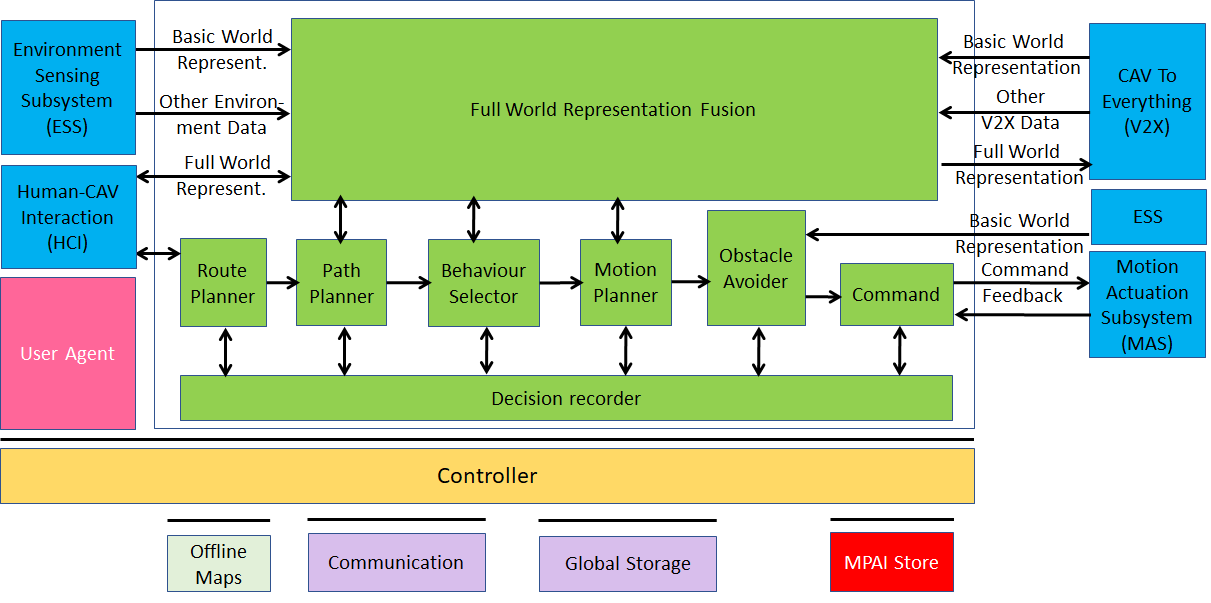 Figure 7 – Autonomous Motion Subsystem Reference ModelInput and output dataTable 8 gives the input/output data of Autonomous Motion Subsystem.Table 8 – I/O data of Autonomous Motion SubsystemAI ModulesTable 9 gives the AI Modules of the Autonomous Motion Subsystem.Table 9 – AI Modules of Autonomous Motion SubsystemMotion Actuation Subsystem (MAS)Use Case descriptionThe Motion Actuation Subsystem:Transmits information gathered from its sensors and its mechanical subsystems to Environment Sensing Subsystem.Receives instructions from Autonomous Motion Subsystem.Translates such instructions into specific commands to its own mechanical subsystems, e.g., road wheels, wheel motors, brakes.Receives feedbacks from its mechanical subsystems.Packages feedbacks into high-level information.Send high-levelinformation to Autonomous Motion Subsystem.Reference architectureFigure 8 represents the Motion Actuation Subsystem Reference Model.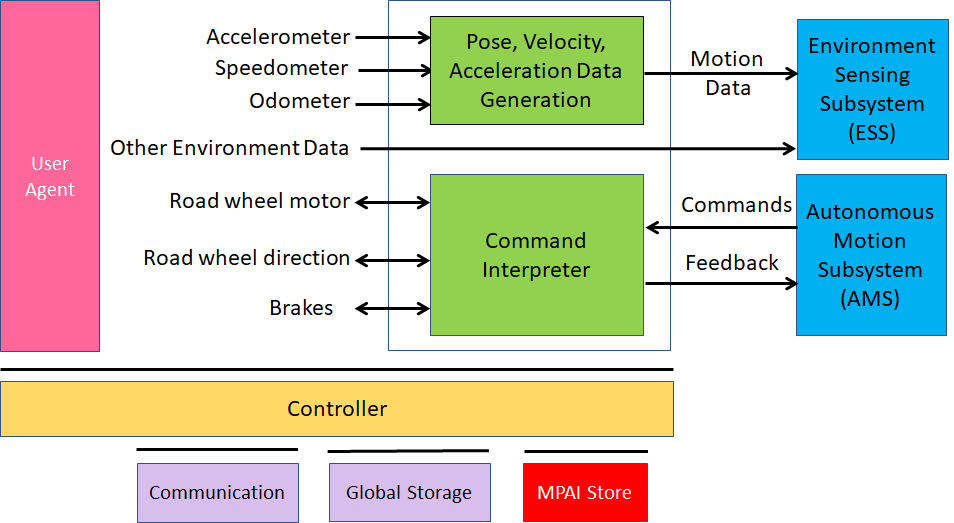 Figure 8 – Motion Actuation Subsystem Reference ModelInput and output dataTable 10 gives the input/output data of Motion Actuation Subsystem.Table 10 – I/O data of Motion Actuation SubsystemAI ModulesTable 11 gives the AI Modules of Autonomous Motion Subsystem.Table 11 – AI Modules of Motion Actuation SubsystemFunctional RequirementsFunctional Requirements developed in this document refer to individual technologies identified as necessary to implement MPAI-CAV Use Cases using AIMs operating in an MPAI AI Framework (AIF). They adhere to the following guidelines:AIMs are defined to allow implementations by multiple technologies (AI, ML, DP).DP-based AIMs may need interfaces, e.g., to a Knowledge Base. AI-based AIM will typically require a learning process, however, support for this process is not included in the document. MPAI may develop further requirements covering that process in a future document.AIMs can be aggregated in larger AIMs. Consequently, some data flows of aggregated AIMs may no longer be accessible.MPAI has issued Calls for Technologies for the MPAI-MMC [3] and MPAI-CAE [4] standards and acquired a set of first-generation technologies related to some of the data types listed below. MPAI is ready to consider new technologies related to the data Formats requested in this Chapter if:They support new requirements and/or to enhance capabilities. The need to support such new enhanced capability requirements are documented. Human-CAV InteractionI/O Data summaryFor each AIM (1st column), Table 12 gives the input (2nd column) and the output data (3rd column).Table 12 – I/O data of Human-CAV Interaction AIMsAudioMonochannel Audio is the digital representation of an analogue audio signal sampled at a frequency between 8-192 kHz with a number of bits between 8 bits/sample and 32 bits/sample and a quantisation that is linear or companded.To respondentsRespondents are invited to comment on these definitions and/or provide specific restrictions suitable to CAV-HCI.To respondentsRespondents are requested to propose a coded representation of the above commands coordinated with the requirements of the with the Autonomous Motion Subsystem Responses. Proposals of coded representation of additional commands are welcome.Verbal InteractionSome commands given to the Autonomous Motion Subsystem are:Go to a Waypoint.How long does it take to get there.Park close to a Waypoint.Drive faster.Drive slowly.Display Full World Representation.Some of the responses of the Autonomous Motion Subsystem are:Enumeration of possible routes with major features of each route.Enumeration of possible parking places with major features of each place.Announcement of obstacles preventing the expeditious accomplishment of the Command.Announcement that the desired Waypoint has been reached.To respondentsRespondents are requested to propose a coded representation of the above Commands/Responses. Proposals of coded representation of additional responses are welcome.Concept Expression (Face)MPAI-MMC [3] specifies a Lips Animation format.To RespondentsIn this call, MPAI is looking for a technology that can animate head and face of the avatar with the purpose to represent: Motion of head when speaking.Motion of face muscles and eyeballs.Turning of gaze to a particular person.Emotion of the associated spoken sentence.Meaning of the associated spoken sentence.Concept Expression (Speech)MPAI-MMC [3] specifies Text With Emotion as Reply (speech) format.To RespondentsRespondents are requested to propose a “Concept to Speech” format with the following requirements:Capability to represent Emotions varying in time in the synthesised Speech.Capability to represent Meanings varying in time in the CAV reply.EmotionMPAI-MMC [3] specifies an extensible 3-level Basic Emotion Set.To respondentsRespondents are requested to comment on the suitability of the technology standardised in [3] for the purpose of supporting human dialogue with a CAV. In case this is considered unsuitable, respondents are requested to motivate their assessment and provide an extension of the MPAI Basic Emotion Set or a new solution.Face identityThe Face Identity shall be able to represent the identity of a limited number of faces.To respondentsRespondents are requested to propose a face identification system suitable for a limited number of faces.Proposals of a face identification usable in the context of a company renting CAVs to customers are welcome.Face ObjectsIn order for the HCI Subsystem to have a full understanding of what is happening in the passenger cabin (e.g., to have a more natural audio-visual interaction with the passengers, recording of what happened in the cabin etc.), the HCI Subsystem needs to represent the data acquired from the cabin. The current use is:To extract the face of a passenger for the purpose of extracting Emotion and Identity.To determine the exact location of a passenger in the cabin in order to animate the CAV’s Avatar Face in such a way that the Avatar gazes into the eyes of the passenger it is talking to.To respondentsRespondents are invited to propose a Face Objects format satisfying the above requirements to be used as input to Face Analysis, Face Identification and Question and Dialogue Processing.Full World RepresentationThe Full World Representation requirements are developed in the context of Autonomous Motion Subsystem requirements.To respondentsRespondents are invited to comment.Full World Representation Viewer commandsThe requirements of FWR interaction will be developed once the FWR requirements are defined.To respondentsRespondents are invited to comment.IntentionMPAI-MMC [3] specifies a digital representation format for Intention.To respondentsRespondents are requested to comment on the suitability of the technology standardised in [3] for CAV purposes. MeaningMPAI-MMC [3] specifies a digital representation format for Meaning.To respondentsRespondents are requested to comment on the suitability of the technology standardised in [3] for CAV purposes. Object IdentifierMPAI-MMC [3] specifies a digital representation format for Object Identifier to be used to identify objects held in the hand of a person.To respondentsRespondents are requested to comment on the suitability of the technology standardised in [3] for CAV purposes. Speaker IdentityThe current Speaker Identity requirements demand the ability to identify a limited number of Speakers.To respondentsRespondents are requested to propose a Speaker Identification methods suitable for a limited number of speakers.Proposals of a Speaker Identification method usable in a content of a company renting CAVs to customers are welcome.TextMPAI-MMC [3] specifies ISO/IEC 10646, Information technology – Universal Coded Character Set (UCS) [5] as digital Text representation to support most languages in use.To respondentsRespondents are invited to comment on this choice.VideoVideo is intended for use in the passenger cabin. MPAI-MMC [3] specifies Video as:Pixel shape: squareBit depth: 8 or 10 bits/pixelAspect ratio: 4/3 or 16/9640 < # of horizontal pixels < 1920480 < # of vertical pixels < 1080Frame frequency 50-120 HzScanning: progressiveColorimetry: ITU-R BT709 or BT2020 Colour format: RGB or YUVCompression, either: Uncompressed; Compressed according to one of the following standards: MPEG-4 AVC [6], MPEG-H HEVC [7], MPEG-5 EVC [8]To respondentsRespondents are invited to comment on MPAI’s choice for 2D Video.Respondents are also requested to propose a data format for an array of cameras having video+depth as the baseline format or other 3D Video data formats.Environment Sensing SubsystemI/O Data summaryFor each AIM (1st column), Table 13 gives the input (2nd column) and the output data (3rd column). The following 3-digit subsections give the requirements of the data formats in columns 2 and 3.Table 13 – Environment Sensing Subsystem dataMicrophone Array Audio Microphones are used to capture the external sound, (e.g., for noise suppression inside the passenger cabin, but also to add the sound dimension to the Full World Representation by using the Audio from the Environment captured by the external Microphone Array.MPAI-CAE specifies Interleaved Multichannel Audio [4].To RespondentsRespondents are requested to comment on the usability of the specified technology for MPAI-CAV and/or propose an Audio Array Format suitable to create a 3D sound field representation of the Environment to be added to the Basic World Representation and used inside the passenger cabin, e.g., to cancel Environment noise.Audio ObjectsThe sound field of the Environment is captured by the external Microphone Array Audio, and Objects are extracted and added to the Basic and eventually Full World Representation after receiving information from other CAVs in range.To RespondentsRespondents are requested to propose an Audio Objects Format that provides information about audio objects identified in the Environment with their semantics and the degree of accuracy with which objects have been represented.Basic World RepresentationData from different information sources, e.g., CAV’s Environment sensors and Offline maps are combined to one comprehensive Basic World Representation (BWR) [31]. The BWR ensures that all CAV functions base their decisions on the same knowledge base, thus ensuring consistency of system operation.The requirements of the BWR are:All perceived objects that impact the path decision process in the Decision Horizon Time shall be represented in the BWREach object in the BWR shall be described by Its ID.Its State.Its physical characteristics, e.g., static or dynamic.Its bounding box (as a minimum) and its full shape if known.Its semantics (e.g., other CAVs or other objects).An accuracy estimate.The ground (roads etc.) shall be described with all traffic signalisations, including roads and lane geometry, topology, and lane-specific traffic rules.The BWR shall have the ability to scale as to the level of structuredness of the Environment increases.The BWR shall have a scalable representation that allows fast access to critical data.The BWR shall include the Audio Objects of 6.2.3.To RespondentsRespondents are requested to propose a Basic World Representation data format satisfying the requirements. Proposals with justified extended requirements will be considered.GNSS CoordinatesTo RespondentsRespondents are requested to provide a format for the coordinates and the accuracy of the data.GNSS DataGlobal Navigation Satellite Systems (GNSS) provide spatial information with different accuracies. GNSS can only be relied on when reception conditions are above a certain level. This excludes GNSS in tunnels or urban canyons.Some data formats are:GPS Exchange Format (GPX) provides an XML schema providing a common GPS data format that can be used to describe waypoints, tracks, and routes.World Geodetic System (WGS) includes the definition of the coordinate system's fundamental and derived constants, the ellipsoidal (normal) Earth Gravitational Model (EGM), a description of the associated World Magnetic Model (WMM), and a current list of local datum transformations.International GNSS Service (IGS) SSR is a format used to disseminate real-time products to support the IGS (igs.org) Real-Time Service. The messages support multi-GNSS and include corrections for orbits, clocks, DCBs, phase-biases and ionospheric delays. Extensions are planned to also cover satellite attitude, phase centre offsets and variations and group delay variations. To RespondentsRespondents are requested to propose a single GNSS data format that is capable to represent the features of all GNSS types.Lidar DataRadio Detection and Ranging (RADAR), LiDAR and Ultrasound are active sensors based on “time-of-flight”, i.e., they measure distance and speed based on the time it takes for a signal to hit an object and be reflected back.Unlike Radar, however, it operates in the µm range – ultraviolet, visible, or near infrared light. It sends an electromagnetic signal and receives the reflected signal back. These are the features of a typical eye-safe LiDAR:Has a frequency of ~200 THz and a wavelength ~1.5 µm (the visible range is 0.4 to 0.75 µm).Measures the range in each pixel (called also voxels).Pixel grayscale is measured by the intensity variation of the reflected light. The colour of an object can be measured by using more than one wavelength. Velocity can be measured using the Doppler shift in frequency due to motion, or by measuring the position at different times.Micro-motion can be measured using the Doppler shift measured with a coherent LiDAR.Produces 100 kpoints/frame or 1.35 Mbytes: 32*3 bits (coordinates) +16 bits (reflectance). Today 200 kpoints/frame are reasonable.Angular resolution is 0.1º and the vertical field is 40º.A Lidar scan captured at 25 fps generates 270 Mbit/s, i.e., 33.75 Mbytes/s.The LAS (LASer) format is a binary file format for LiDAR point cloud data specified by the American Society for Photogrammetry and Remote Sensing (ASPRS) [23]. Pcap isa well-established data format for Lidar scans [24, 25, 26]. Other formats are listed in [28]. E57 is one of them.To RespondentsRespondents are invited to provide a LiDAR data format that facilitates identification, tracking and digital representation of objects to produce Visual Objects and Scene (Lidar) as required by 6.2.16.Moving Object Tracker DataMoving Object Tracker receives the Visual Objects and Scene data from the different sources – Lidar, Radar, Cameras, Ultrasound, Environment Sound – and provides a list of Visual Objects where each Object has the following associated data: Spatial coordinatesBounding Boxes Coordinated of vertices of Bounding BoxesVelocity and AccelerationAccuracy of the data provided.To RespondentsRespondents are requested to propose a format for the Objects and their list that is friendly to the Basic World Representation format.Offline MapsAn Offline Map or HD maps or 3D maps is a roadmap with cm-level accuracy and a high environmental fidelity reporting the positions of pedestrian crossings, traffic lights/signs, barriers etc. at the time the Offline Map has been created.Worth noting are:Navigation Data Standards [30] calls itself “The worldwide standard for map data in automotive eco-systems”. Their NDS specification covers data model, storage format, interfaces, and protocols.SharedStreets [34] Referencing System is a global non-proprietary system for describing streets.To RespondentsRespondents are requested to propose an Offline Map Format. The Format should support different levels of conformance.Radar DataRadar operates in the mm range. It can detect vehicles (CAVs and trucks) because they typically reflect Radar signals while objects that are smaller and have less reflectance, e.g., pedestrians and motorcycles have a poor reflectance. In a busy environment, the reflections of big vehicles can overcome a motorcycle’s and a child next to a vehicle can go undetected, while a can may produce an image out of proportion to its size. The main features of Radar are:Measures distance.Is independent of environment.ImaLow resolution (objects detected, not classified).Short range radar in the 25 GHz band, distance is computed.Long range radar in the 76-77 GHz, detects objects and measures speed @ ≤ 250 m. Typical ranges of long-range radar (LRR) systems are 80-200 m. The antenna is small because the wavelength is ~3.5-4 mm. Atmospheric absorption limits interference with other systems. A multitask 94-GHz pulse Doppler radar has 25-cm radial and 1.5 degrees angular resolutionRadar sensors build a representation of the environment based on the observation of complex, scattered radio waves, from which information of an object’s distance and velocity can be derived.Known Radar data formats include [27]:OPERA BUFR format (Paulitsch et al., 2010).hdf5 formats (Michelson et al., 2011).NetCDF files generated by the commercial EDGE software.hdf5 files generated by the commercial GAMIC software.German Weather Services quantitative local scan format (DX).Quantitative composite format (RADOLAN, see German Weather Service, 2004).To RespondentsRespondents are invited to propose a format of Radar images that facilitates identification, tracking and representation of objects to produce Visual Objects and Scene (Radar) as required by 6.2.17. StateState is the set of the following CAV attributes at a given time:Pose, Velocity and AccelerationOrientation, Angular Velocity and Angular Acceleration. To RespondentsRespondents are requested to propose a State Format suitable for use in CAVs.Traffic SignalisationTraffic Signalisation types are:Traffic signsRoad signsPlacement signsAcoustic signsTraffic lightsTo RespondentsRespondents are requested to propose a set of Traffic Signalisation Descriptors.Ultrasound DataThese are the main features of Ultrasound:Operates at 20 kHz.Is independent of environment.Images have low resolution.Works on a limited range (≤ 10 m)To RespondentsThe Ultrasound File Format initiative has defined the Ultrasound File Format (UFF) format [22].Respondents are invited to propose an Ultrasound Format that facilitates identification, tracking and representation of sound objects to produce Visual Objects and Scene (Radar) as required by 6.2.18.Video Camera dataThe expected output is a scene representation used by Moving Object Tracker, Traffic Signalisation Recogniser and Basic World Representation.To RespondentsRespondents are invited to provide a data Format for RGB-D cameras.Visual Objects and Scene (Camera)The expected output is a scene representation used by Moving Object Tracker, Traffic Signalisation Recogniser and Basic World Representation.To RespondentsRespondents are invited to provide a Format for scenes captured by cameras. The format should be sufficiently generic to be capable to be used for – or adapted for use in – scenes captured by Radar, Lidar and Ultrasound devices.Visual Objects and Scene (Lidar)The expected output is a scene representation used by Moving Object Tracker, Traffic Signalisation Recogniser and Basic World Representation.To RespondentsRespondents are invited to provide a Format for scenes captured by Lidars. The format should be sufficiently generic to be capable to be used for – or adapted for use in – scenes scenes captured by Radar, Video and Ultrasound devices.Visual Objects and Scene (Radar)The expected output is a scene representation used by Moving Object Tracker, Traffic Signalisation Recogniser and Basic World Representation.To RespondentsRespondents are invited to provide a Format for scenes captured by Radars. The format should be sufficiently generic to be capable to be used used for – or adapted for use in – scenes captured by Lidar, Video and Ultrasound devices.Ultrasound Objects and Scene (Ultrasound)The expected output is a scene representation used by Moving Object Tracker, Traffic Signalisation Recogniser and Basic World Representation.To RespondentsRespondents are invited to provide a Format for scenes captured by Ultrasound. The format should be sufficiently generic to be capable to be used for – or adapted for use in – scenes scenes captured by Lidar, Radar and Video devices.CAV to EverythingSummary of CAV to Everything dataTable 15 gives, for each AIM (1st column), the input data (2nd column) and the output data (3rd column).Table 14 –CAV to Everything dataBasic World RepresentationAs in Environment Sensing Subsystem.To RespondentsNo response requested here. Comments welcome.CAV IdentifierThe CAV identification system should carry the following informationCountry where the CAV has been registeredRegistration number in the countryCAV manufacturer identifierCAV model identifierTo RespondentsMPAI requests proposals for universal CAV identification system. Justified proposals for inclusion of additional data in the CAV Identifier are welcomeEventsEvents is used to provide CAV with information that is useful for its travel.Examples are:Road blocked at waypoint x,y,zTraffic jam at waypoint x,y,z...To RespondentsMPAI requests proposals for events, their semantics and coded representation.Full World RepresentationDefined in Autonomous Motion Subsystem.To RespondentsNo response requested here. Comments welcome.PathDefined in Autonomous Motion Subsystem.To RespondentsNo response requested here. Comments welcome.StateDefined in Autonomous Motion Subsystem.To RespondentsNo response requested here. Comments welcome.TrajectoryDefined in Autonomous Motion Subsystem.To RespondentsNo response requested here. Comments welcome.Autonomous Motion SubsystemSummary of Autonomous Motion Subsystem dataTable 15 gives, for each AIM (1st column), the input (2nd column) and the output data (3rd column).Table 15 – CAV Autonomous Motion Subsystem dataBasic World RepresentationDefined in Environment Sensing Subsystem.To RespondentsNo response requested here. Comments welcome.Command/ResponseDefined in Human-to-CAV subsystem.To RespondentsNo response requested here. Comments welcome.Full World RepresentationThe elements of the FWD are:Appropriate portion of the offline map.Physics of the environment: weather, temperature, air pressure, ice and water on the road).For each object: ID, position, velocity, acceleration bounding box (more than a box, if available), semantics, flags (e.g., warning).For CAVs, the Path and bounding box or the shape of the body, if available.Road structure.Local traffic signalisation.Scalable representation such that the following is possible:Fast access to different data depending on the AIM who needs to access.Deliberative and reactive actions.The estimated accuracy of each data element based on the CAV’s measurements and the Basic World Representations received from CAVs in range.GoalA particular State.To RespondentsNo response requested. Comments welcome.Offline mapDefined in Environment Sensing Subsystem.To RespondentsNo response requested here. Comments welcome.PathA sequence of Poses in the Offline MapTo RespondentsNo response requested here. Comments welcome.PoseThe position of an oject, including the CAV, in the Environment.To RespondentsA format to represent Pose is requested.RouteA sequence of Waypoints.To RespondentsA Route Format compatible with a proposed Offline Map Format is requested.StateDefined in Environment Sensing Subsystem.To RespondentsNo response requested here. Comments welcome.Traffic rulesThe traffic rules should be digitally represented to realise a route [33]. To RespondentsMPAI requests a digital representation of traffic rules satisfying the following requirements:Produce the traffic rules from a given set of traffic signalsProduce the traffic signals from the traffic rules.A Traffic Ontology is a possible solution.Traffic SignalsFormat to represent traffic signals on a road and around it.To RespondentsMPAI requests a Traffic Signals Format capable to representAll traffic signalisations requiredThe specific local version of traffic signalisationThe coordinates of the traffic signalsTrajectoryThe Path and the States that allows a CAV to start from a State and reach another State in a given amount of time without violating Traffic Rules and affeccting passengers’ comfort.To RespondentsA digital representation of Trajectory is requested.VelocityDefined in Environment Sensing Subsystem.To RespondentsNo response requested here. Comments welcome.Motion Actuation SubsystemSummary of Motion Actuation Subsystem dataTable 15 gives, for each AIM (1st column), the input data (2nd column) from which AIM (column) and the output data (3rd column).Table 16 –Motion Actuation Subsystem dataAccelerometer dataAn accelerometer is an electronic sensor that measures the acceleration forces acting on a CAV. An accelerometer measures proper acceleration, i.e., the acceleration of a body in its own instantaneous rest frame, not to be confused with coordinate acceleration, i.e., acceleration in a fixed coordinate system. Therefore, an accelerometer at rest on the surface of the Earth measures an acceleration straight upwards of g ≈ 9.81 m/s2. In free fall (falling toward the centre of the Earth at ≈ 9.81 m/s2) measures zero.To RespondentsRespondents are requested to propose a single Accelerometer data format.Brakes CommandThe result of the interpretation of AMS Command to Brakes.To RespondentsRespondents are requested to propose a set of command messages.Brakes FeedbackThe feedback of Brakes to Command Interpreter.To RespondentsRespondents are requested to propose a set of feedback messages.Command from AMSThe Command issued by the AMSTo RespondentsRespondents are requested to propose a set of high-level command messages.Feedback to AMSThe Feedback of Command Interpreter summarising the Feedbacks.To RespondentsRespondents are requested to propose a set of high-level feedback messagesMotion DataTo RespondentsRespondents are requested to propose a Motion Data Format bearing in mind that Motion Data will be used to create the CAV State by adding GNSS information.Odometer DataAn odometer converts as the distance travelled the number of wheel rotations times the tire circumference (π x tire diameter) from the start up to the point being considered.To RespondentsRespondents are requested to propose a single Odometer Data Format.Other Environment DataThe set of Environment data such as temperature, air pressure, humidity etc.To RespondentsRespondents are requested to propose a set Environment Data Formats.Road Wheel Direction CommandThe result of the interpretation of AMS Command to Road Wheel Direction.To RespondentsRespondents are requested to propose a set of Road Wheel Direction CommandsRoad Wheel Direction FeedbackThe feedback of Road Wheel Direction to Command Interpreter.To Respondents Respondents are requested to propose a set of Road Wheel Direction FeedbacksRoad Wheel Motor CommandThe result of the interpretation of AMS Command to Road Wheel Motor.To RespondentsRespondents are requested to propose a set of Road Wheel Motor CommandsRoad Wheel Motor FeedbackThe feedback of Road Wheel Motor to Command Interpreter.To RespondentsRespondents are requested to propose a set of Road Wheel Motor FeedbacksSpeedometerAn electronic sensor that measures the instantaneous speed of a CAV.To RespondentsRespondents are requested to propose a single Speedometer data format.Data privacyA CAV can generate or acquire data for which privacy is an important characteristic. Here are some of the functions potentially affected by data privacy or that are liable to become accessible to authorities, e.g., police and judiciary.Human-CAV Interaction (HCI)By having interactions with humans, HCI becomes aware of potentially sensitive information, e.g.:Result of monitoring the passenger cabin.Minute requests from humans, e.g., go to a way point, display Full World Representation, turn off air conditioning, etc.Dialogue with humanEnvironment Sensing Subsystem (ESS) ESS collects large among of environment data for the purpose of creating instantaneous Basic World Representations, e.g.:GNSS gives the position of the CAV and of whatever is perceived by the CAV that is approximate, but sufficiently precise for my uses.Radar, Lidar, Ultrasound give variously defined information about what is in the environment surrounding the CAV.Cameras give a 360° panoramic view of the environment where all objects, save those occluded, are visible.External microphones give a complete representation of the external sound field.A user could create a permanent and certified recording of important data acquired by ESS.The environment recorder could compress and record all data acquired for a limited amount of time. Some data could be recorded for a longer time.CAV to Everything (V2X)V2X acquires the identity of the CAVs in range and communicates appropriate subsets of the Basic and Full Worlds Representations.Autonomous motion subsystem (AMS)AMS knows the exact waypoints the CAV has passed through and all the commands given to the Motion Actuation Subsystem.By integrating the Basic World Representations of all CAVs in range and its own, a CAV can create a pretty detailed and extended map of the environment.Recording the decisions made by the Decision Recorder creates highly critical data.Motion Actuation Subsystem (MAS)MAS acquires position information through its Inertial Measurements Unit.Annex 1 – General MPAI Terminology (Normative)The Terms used in this standard whose first letter is capital and are not already included in Table 1 are defined in Table 17.Table 17 – MPAI-wide TermsAnnex 2 - Notices and Disclaimers Concerning MPAI Standards (Informative)The notices and legal disclaimers given below shall be borne in mind when downloading and using approved MPAI Standards.In the following, “Standard” means the collection of four MPAI-approved and published documents: “Technical Specification”, “Reference Software” and “Conformance Testing” and, where applicable, “Performance Testing”.Life cycle of MPAI StandardsMPAI Standards are developed in accordance with the MPAI Statutes. An MPAI Standard may only be developed when a Framework Licence has been adopted. MPAI Standards are developed by especially established MPAI Development Committees who operate on the basis of consensus, as specified in Annex 1 of the MPAI Statutes. While the MPAI General Assembly and the Board of Directors administer the process of the said Annex 1, MPAI does not independently evaluate, test, or verify the accuracy of any of the information or the suitability of any of the technology choices made in its Standards.MPAI Standards may be modified at any time by corrigenda or new editions. A new edition, however, may not necessarily replace an existing MPAI standard. Visit the web page to determine the status of any given published MPAI Standard.Comments on MPAI Standards are welcome from any interested parties, whether MPAI members or not. Comments shall mandatorily include the name and the version of the MPAI Standard and, if applicable, the specific page or line the comment applies to. Comments should be sent to the MPAI Secretariat. Comments will be reviewed by the appropriate committee for their technical relevance. However, MPAI does not provide interpretation, consulting information, or advice on MPAI Standards. Interested parties are invited to join MPAI so that they can attend the relevant Development Committees.Coverage and Applicability of MPAI StandardsMPAI makes no warranties or representations concerning its Standards, and expressly disclaims all warranties, expressed or implied, concerning any of its Standards, including but not limited to the warranties of merchantability, fitness for a particular purpose, non-infringement etc. MPAI Standards are supplied “AS IS”.The existence of an MPAI Standard does not imply that there are no other ways to produce and distribute products and services in the scope of the Standard. Technical progress may render the technologies included in the MPAI Standard obsolete by the time the Standard is used, especially in a field as dynamic as AI. Therefore, those looking for standards in the Data Compression by Artificial Intelligence area should carefully assess the suitability of MPAI Standards for their needs.IN NO EVENT SHALL MPAI BE LIABLE FOR ANY DIRECT, INDIRECT, INCIDENTAL, SPECIAL, EXEMPLARY, OR CONSEQUENTIAL DAMAGES (INCLUDING, BUT NOT LIMITED TO: THE NEED TO PROCURE SUBSTITUTE GOODS OR SERVICES; LOSS OF USE, DATA, OR PROFITS; OR BUSINESS INTERRUPTION) HOWEVER CAUSED AND ON ANY THEORY OF LIABILITY, WHETHER IN CONTRACT, STRICT LIABILITY, OR TORT (INCLUDING NEGLIGENCE OR OTHERWISE) ARISING IN ANY WAY OUT OF THE PUBLICATION, USE OF, OR RELIANCE UPON ANY STANDARD, EVEN IF ADVISED OF THE POSSIBILITY OF SUCH DAMAGE AND REGARDLESS OF WHETHER SUCH DAMAGE WAS FORESEEABLE.MPAI alerts users that practicing its Standards may infringe patents and other rights of third parties.Users of MPAI Standards should consider all applicable laws and regulations when using an MPAI Standard. The validity of Conformance Testing is strictly technical and refers to the correct implementation of the MPAI Standard. Moreover, positive Performance Assessment of an implementation applies exclusively in the context of the MPAI Governance and does not imply compliance with any regulatory requirements in the context of any jurisdiction. Therefore, it is the responsibility of the MPAI Standard implementer to observe or refer to the applicable regulatory requirements. By publishing an MPAI Standard, MPAI does not intend to promote actions that are not in compliance with applicable laws, and the Standard shall not be construed as doing so. In particular, users should evaluate MPAI Standards from the viewpoint of data privacy and data ownership in the context of their jurisdictions.Implementers and users of MPAI Standards documents are responsible for determining and complying with all appropriate safety, security, environmental and health and all applicable laws and regulations.CopyrightMPAI draft and approved standards, whether they are in the form of documents or as web pages or otherwise, are copyrighted by MPAI under Swiss and international copyright laws. MPAI Standards are made available and may be used for a wide variety of public and private uses, e.g., implementation, use and reference, in laws and regulations and standardisation. By making these documents available for these and other uses, however, MPAI does not waive any rights in copyright to its Standards. For inquiries regarding the copyright of MPAI standards, please contact the MPAI Secretariat.The Reference Software of an MPAI Standard is released with the MPAI Modified Berkeley Software Distribution licence. However, implementers should be aware that the Reference Software of an MPAI Standard may reference some third party software that may have a different licence.Annex 3 – The Governance of the MPAI Ecosystem (Informative)Level 1 InteroperabilityWith reference to Figure 1, MPAI issues and maintains a standard – called MPAI-AIF – whose components are:An environment called AI Framework (AIF) running AI Workflows (AIW) composed of interconnected AI Modules (AIM) exposing standard interfaces.A distribution system of AIW and AIM Implementation called MPAI Store from which an AIF Implementation can download AIWs and AIMs.Level 2 InteroperabilityIn a Level 2 Implementation, the AIW must be an Implementation of an MPAI Use Case and the AIMs must conform with an MPAI Application Standard. Level 3 InteroperabilityMPAI does not generally set standards on how and with what data an AIM should be trained. This is an important differentiator that promotes competition leading to better solutions. However, the performance of an AIM is typically higher if the data used for training are in greater quantity and more in tune with the scope. Training data that have large variety and cover the spectrum of all cases of interest in breadth and depth typically lead to Implementations of higher “quality”.For Level 3, MPAI normatively specifies the process, the tools and the data or the characteristics of the data to be used to Assess the Grade of Performance of an AIM or an AIW. The MPAI ecosystemThe following is a high-level description of the MPAI ecosystem operation applicable to fully conforming MPAI implementations: MPAI establishes and controls the not-for-profit MPAI Store (step 1).MPAI appoints Performance Assessors (step 2).MPAI publishes Standards (step 3).Implementers submit Implementations to Performance Assessors (step 4).If the Implementation Performance is acceptable, Performance Assessors inform Implementers (step 5a) and MPAI Store (step 5b).Implementers submit Implementations to the MPAI Store (step 6); The Store Tests Conformance and security of the Implementation.Users download Implementations (step 7).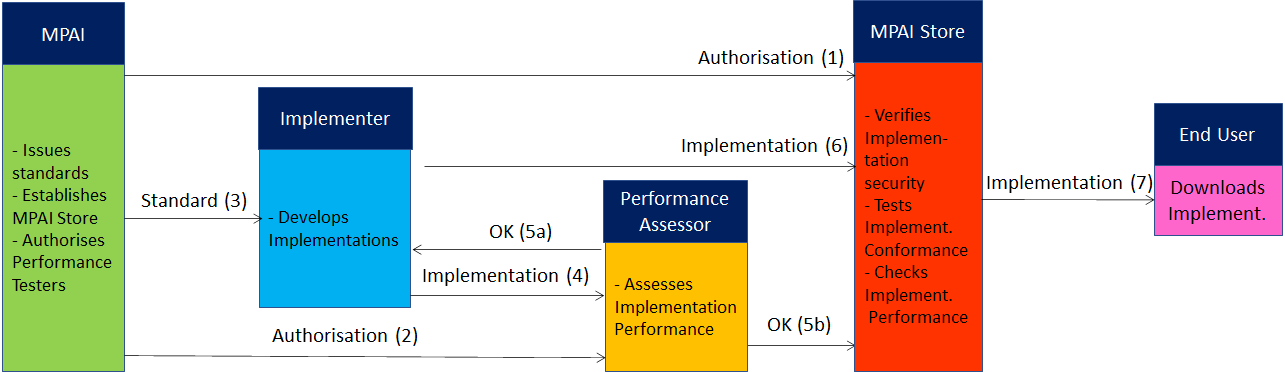 Figure 9 – The MPAI ecosystem operationThe Ecosystem operation allows for AIW and AIF Implementations to be:Proprietary: security is verified and Conformance to MPAI-AIF Tested (Level 1).Conforming to an MPAI Application Standard: security is verified and Conformance to the relevant MPAI Application Standard Tested (Level 2).Assessed to be Reliable, Robust, Fair and Replicable (Level 3). and have their Interoperability Level duly displayed in the MPAI Store.Annex 4 – Datasets for CAV researchnuScenesThe nuScenes dataset (https://nuscenes.org/) is a large-scale autonomous driving dataset with 3d object annotations. It features:Full sensor suite (1x LIDAR, 5x RADAR, 6x camera, IMU, GPS)1000 scenes of 20s each1,400,000 camera images390,000 lidar sweepsTwo diverse cities: Boston and SingaporeLeft versus right hand trafficDetailed map information1.4M 3D bounding boxes manually annotated for 23 object classesAttributes such as visibility, activity and poseNew: 1.1B lidar points manually annotated for 32 classesNew: Explore nuScenes on SiaSearchFree to use for non-commercial useFor a commercial license contact nuScenes@motional.comnuImages is a large-scale autonomous driving dataset with image-level 2d annotations. It features:93k video clips of 6s each (150h of driving)93k annotated and 1.1M un-annotated imagesTwo diverse cities: Boston and SingaporeThe same proven sensor suite as in nuScenesImages mined for diversity800k annotated foreground objects with 2d bounding boxes and instance masks100k 2d semantic segmentation masks for background classesAttributes such as rider, pose, activity, emergency lights and flyingFree to use for non-commercial useRoad Hazard dataOtonomo real-time Road Hazard data from connected passenger vehicles powers diverse road safety use cases, including mapping, accident predictions, smart cities and many more. The Otonomo Vehicle Data Platform secures, cleanses and normalizes the hazard data to make it more valuable and accessible for diverse use cases.https://info.otonomo.io/hazard-data-datasheet-lpAnnex 5 – ETSI Technical ReportETSI specifies the Collective Perception Service (CPS) in its Technical Report [15]. The CPS includes the format and generation rules of the Collective Perception Message (CPM).The CPM message format is (H=header, C=container, M=mandatory, O=optional).Table 18 – ETSI Collective Perception Message formatEvery 0.1s a CPM is generated if one of the 3 conditions is satisfiedno CPM has been generated in the last 1s a new object has been detectedsince last CPM sending info about a previously detected object (it must have an ID)the following attributes have changed:Absolute position ΔP > 4 mAbsolute speed ΔV > 0.5 m/smore than 1s has passed (ΔT > 1 s).ETSI makes use of a common coordinate system. A vehicle can communicate its absolute coordinates roll, pitch and yaw (Attitude).Different CPM generation rules have been investigated [16].Annex 6 – Some CAV Communication TechnologiesThe following categories of vehicular communication are part of the literature or industry effort:Technologies exist that support at least some aspects of the communication types of the table:Radio access, e.g., visible light communication, mmWave, Cellular-V2X, and 5GRadio resource management (RRM) for vehicular communication using cellular technology3GPP Release 14: air interfaces and core network technologies to support V2X communication.Vehicular ad hoc network (VANET)Dedicated Short-Range Communication (DSRC): 5.9 GHz band with a range of ~300 metres.Software defined vehicular networks (SDVN)Internet of vehicles (IoV)Protocol stack of the intelligent transportation system (ITS)Cooperative Awareness Messages (CAMs) messages related to the status of CAV’s sent via wireless broadcast in VANETs.Cooperative or collective perception improve CAV’s perception beyond the sensors’ detection range.Traffic situation can be extracted from Local dynamic map (LDM) that aggregates CAMs.Moving Picture, Audio and Data Coding by Artificial Intelligencewww.mpai.communityPublic DocumentPublic DocumentN4102021/10/27SourceRequirements (CAV)TitleMPAI-CAV Use Cases and Functional Requirements WD0.5TargetMPAI-13Legend AMSAutonomous Motion SubsystemCAVConnected Autonomous VehicleESSEnvironment Sensing SubsystemHCIHuman-CAV InteractionMASMotion Actuation SubsystemV2XCAV to EverythingSubSTermDefinitionAMSCommandHigh-level instructions whose execution allows a CAV to reach a Goal.AMSDecision HorizonThe estimated time between the current State and the Goal.AMSFull World RepresentationA digital representation of the Environment obtained from the fusion of all available Basic World Representations.AMSGoalThe planned State at the end of the Decision Horizon. AMSFull World RepresentationA description of Environment using the CAV’s and other CAVs’ Basic World Representation.AMSPathA sequence of Poses 𝑝𝑖 = (𝑥𝑖,𝑦𝑖,zi,𝜃𝑖) in the Offline Map.AMSPoseCoordinates and orientation of the CAV in the Offline Map p = (𝑥,𝑦,z,𝜃)AMSRouteA sequence of Way PointsAMSStateCAV’s Pose, Velocity and Acceleration at a given time.AMSTraffic RulesThe digital representation of the traffic rules applying to a Pose.AMSWay PointA point 𝑤𝑖 given as a coordinate pair (𝑥𝑖, 𝑦𝑖), in an Offline MapCAVConnected Autonomous VehicleA vehicle capable to autonomously reach an assigned target by understanding human utterances, planning a route, sensing and interpreting the environment, exchanging information with other CAVs and acting on the CAV’s motion subsystem.CAVHealthThe condition, e.g., mechanical, of a Subsystem or an AIM.CAVReference ModelThe collection of the following resources:AIW input and output data.Connections of the AIMs.AIMs’ input and output data.AIMs’ connections.CAVSubsystemOne of the 5 components making up the CAV.ESSBasic World RepresentationA digital representation of the Environment created with information available from the CAV’s ESS and an Offline Map.ESSEnvironmentThe portion of the world of interest to the CAV.ESSGlobal Navigation Satellite System(GNSS) includes GPS, Galileo, Glonass. BeiDou, Quasi Zenith Satellite System (QZSS) and Indian Regional Navigation Satellite System (IRNSS).ESSInertial Measurement UnitAn inertial positioning device, e.g., accelerometer, speedometer, gyroscope, odometer etc.ESSOffline MapAn offline-created map of a location and associated metadata.HCICommandHigh-level instructions whose execution allows a CAV to reach a Goal.HCIFeedbackResponses or sentences autonomously generated by the CAV.MASV2XInput dataFromCommentAudioUser OutdoorUser authenticationUser commandTextUser OutdoorUser authenticationUser commandTextPassenger CabinSocial life of userCommands or interaction with CAVAudioPassenger CabinUser’s social life Commands or interaction with CAVVideoPassenger CabinSocial life of userCommands or interaction with CAVFull World RepresentationAutonomous Motion SSFor processing by FWR ViewerOutput dataToCommentsTextAutonomous Motion SSCommands to be executedSynthetic SpeechPassenger CabinCAV’s response to passengersSynthetic FacePassenger CabinCAV’s response to passengersFull World RepresentationPassenger CabinFor passengers to view external world AIMFunctionSpeech detection and separationSeparates relevant speech vs non-speech signalsDetects request for dialogue.Speaker identificationRecognises speaker.Speech recognitionAnalyses the speech input.Generates text and emotion output.Object and gesture analysis Analyses video to identify object.Produces the ID of the object in focus.Analyses video.Produces motion and meaning of gesture.Face recognitionAnalyses the video of the face of a human.Recognises the human’s identity.Face analysisAnalyses the video of the face of a human.Extracts emotion and meaning.Language understandingAnalyses natural language expressed as text using a language model (embedded in AIM).Produces the meaning of the text.Identifies Object ID.Emotion recognitionProduces Final Emotion by fusing Emotions from Speech, Face and Gesture.Question analysisFuses Meanings of Speech, Face and GestureAnalyses the meaning of the sentence.Determines the Intention.Outputs Final Meaning.Question & dialog processingReceives Speaker ID and Face ID.If speaker ID and face ID match, then:Produces a command to Autonomous Motion SSAnalyses user’s emotion, intention, meaning and/or question, text.Produces Concept (speech) and Concept (face).Else, responds appropriately.Speech synthesisConverts Concept (Speech) to Output Speech.Face animationConverts Concept (Face) to Output Video.Full World Representation ViewerReceives Full World Representation (FWR)Presents a FWR view as instructed by human via FWR Commands.Input dataFromCommentPose-Velocity-AccelerationMotion Actuation Subsystem To be fused with GNSS dataOther Environment DataMotion Actuation Subsystem Temperature etc. to be added to Basic World RepresentationGlobal Navigation Satellite System (GNSS)~1 & 1.5 GHz RadioGet Pose from GNSS Radio Detection and Ranging (RADAR)~25 & 75 GHz RadioGet RADAR view of EnvironmentLight Detection and Ranging (LIDAR)~200 THz infraredGet LiDAR view of EnvironmentUltrasound20 kHz AudioGet 20 kHz view of EnvironmentCameras (2/D and 3D)Video (400-800 THz)Get visible view of EnvironmentMicrophones16 Hz-16 kHz soundGet Audible view of EnvironmentOutput dataToCommentStateAutonomous Motion SubsystemFor Route, Path and TrajectoryBasic World RepresentationAutonomous Motion SubsystemLocate CAV in EnvironmentAIMFunctionGNSS Data Coordinate ExtractorComputes global coordinates of CAV.Radar Data ProcessorExtracts electromagnetic scene and objects.Lidar Data ProcessorExtracts electromagnetic scene and objects.Ultrasound Data ProcessorExtracts ultrasound scene and objects.Camera Data ProcessorExtracts visual scene and objects.Environment Sound Data ProcessorExtracts audible audio scene and objects.Environment Data RecorderCompresses/records a subset of data produced by CAV sensors at a given time.Vehicle LocaliserEstimates the current CAV State in the Offline Maps.Moving Objects TrackerDetects, tracks and represents position and velocity of Environment moving objects.Traffic Signalisation RecogniserDetects and recognises traffic signs to enable the CAV to correctly move in conformance with traffic rules.Basic World Representation FusionCreates Basic World-Representation by fusing Offline Map, moving and traffic objects, and other sensor dataInput DataFromCommentsBasic World RepresentationOther CAVsA digital representation of the Environment created by ESS.CAV IdentityOther CAVsDigital equivalent of today’s plate number. Includes Manufacturer and Model information.CAV IntentionOther CAVsThe Path and other motion data relevant to other CAVs Full World RepresentationOther CAVsA digital representation of the Environment created by fusing all available Basic World Representations.Information MessagesOther CAVsTypical messages a CAV can broadcast. Sources of messages potentially important for CAVs are given by [37, 38]CAV is an ambulance.CAV carries an authority.CAV carries a passenger with critical health problem. CAV has a mechanical problem of an identified level.Works and traffic jams aheadEnvironment must be evacuated....Output DataToCommentsBasic World RepresentationOther CAVsSame as input for all other input data.Full World RepresentationOther CAVsA digital representation of the Environment obtained from the fusion of all available Basic World Representations.AIMFunctionGeneral Data CommunicationCommunicates with non-CAV sources.CAV ProxyForwards data ofLocal CAV’s AIMs to the remote CAV it represents.Remote CAV’s AIMs to the appropriate local CAV’s AIMs.Input dataFromCommentHuman CommandHuman-CAV InteractionHuman commands, e.g., “take me home”Basic World RepresentationEnvironment Sensing SubsystemCAV’s Environment representation.Other Environment DataEnvironment Sensing SubsystemE.g., temperature, air pressure.Other V2X DataCAV To EverythingOther CAVs and vehicles, and roadside units.Command FeedbackMotion Actuation SubsystemCAV’s response to CommandOutput dataToCommentAMS ResponseHuman-CAV InteractionMAS’s response to AMS CommandAMS CommandMotion Actuation SubsystemMacro-instructions, e.g., “in 5s assume a given State”.Full World RepresentationCAV To EverythingFor information to other CAVsAIMFunctionRoute PlannerComputes a Route, through a road network, from the current to the target Pose.Path PlannerGenerates a set of Paths, consideringCurrent Route.State.Full World-Representation.Traffic Rules.Behaviour SelectorSets a Goal with a Driving Behaviour, to be reached within the Decision Horizon time frame.Motion PlannerDefines a Trajectory, from the current State to the current Goal following the Behaviour Selector’s Path to the extent possible, satisfying the CAV’s kinematic and dynamic constraints, and considering passengers’ comfort.Obstacle AvoiderDefines a new Trajectory to avoid obstacles.CommandInstructs the CAV to execute the Trajectory considering the Environment conditions.Full World-Representation FusionCreates an internal representation of the Environment by fusing information from itself, CAVs in range and other transmitting units..InputCommentsOdometerProvides distance data.SpeedometerProvides instantaneous velocity.AccelerometerProvides instantaneous acceleration.Other Environment dataProvide other environment data, e.g., humidity, pressure, temperature.Road Wheel Motor Forces road wheels rotation, gives feedback.Road Wheel DirectionMoves road wheels by an angle, gives feedback.Brakes Acts on brakes, gives feedback.AMS CommandsHigh-level motion command.OutputCommentsMotion dataPosition, velocity, acceleration.Other dataOther environment data.MAS FeedbackFeedback from Command Converter during and after Command execution AIMFunctionPose-Velocity-Acceleration Data GenerationTransforms odometer, speedometer, accelerometer data to standard data format.Command InterpreterConverts AMS Commands into specific actuation commands to Road wheel motor, Road wheel direction and Brakes. Forwards MAS feedbacks to AMS.AIMInput DataOutput DataSpeech SeparationInput AudioSeparated SpeechInternal AV SceneInput VideoFace ObjectsSpeaker RecognitionSeparated SpeechSpeaker IDSpeech RecognitionSeparated SpeechEmotion (Speech)Text (Speech)Object and Gesture AnalysisInput VideoObject IDEmotion (Gesture)Meaning (Gesture)Face AnalysisFace ObjectsEmotion (Face)Meaning (Face)Face IdentificationFace ObjectsFace IDFull World Representation ViewerFull World RepresentationViewer Command FWRV AudioFWRV VideoEmotion FusionEmotion (Speech)Emotion (Face)Emotion (Gesture)Fused EmotionLanguage UnderstandingText (Speech)Input TextObject IDText  (Language Understanding)Meaning (Text)Question analysisMeaning (Text)Meaning (Gesture)Meaning (Face)Fused MeaningIntentionQuestion and dialogue processingInput TextSpeaker IDFused emotionText (Speech)Fused MeaningIntentionFace IDFace ObjectsCommand/RequestFeedback/ResponseConcept (Speech)Output TextConcept (Face)Speech synthesisConcept (Speech)Output SpeechFace animationConcept (face)Output VideoAIM or SubsystemInputOutputVehicle LocaliserGNSS CoordinatesStateVehicle LocaliserPose-Velocity-AccelerationStateVehicle LocaliserOffline MapsStateEnvironment RecorderState--Environment RecorderBasic World Representation--Environment RecorderOther Environment Data--GNSS Coordinate Data ExtractorGNSS dataGlobal coordinatesRadar Data ProcessorRadar dataVisual Objects and SceneLidar Data ProcessorLidar dataVisual Objects and SceneUltrasound Data ProcessorUltrasound dataVisual Objects and SceneCamera Data ProcessorCamera dataVisual Objects and SceneMicrophone Sound Data ProcessorMicrophone dataSound Objects and SceneTraffic Signalisation DetectorVisual Objects and SceneTraffic signalsTraffic rulesMoving Objects TrackerVisual Objects and SceneMoving objects’ statesBasic World Representation FusionStateBasic World RepresentationBasic World Representation FusionOffline mapsBasic World RepresentationBasic World Representation FusionVisual Objects and ScenesBasic World RepresentationBasic World Representation FusionStatic and moving objectsBasic World RepresentationBasic World Representation FusionTraffic signalsBasic World RepresentationCAV AIMInputOutputGeneral Data CommunicationCAV identity and modelCAV identity and modelGeneral Data CommunicationState-Path-TrajectoryState-Path-TrajectoryGeneral Data CommunicationBasic World RepresentationBasic World RepresentationGeneral Data CommunicationFull World RepresentationFull World RepresentationGeneral Data CommunicationMessagesMessagesGeneral Data CommunicationBasic World RepresentationBasic World RepresentationCAV ProxyData from General Data CommunicationData from AIMsData to General Data CommunicationData to AIMsAMSBasic World RepresentationBasic World RepresentationHCIData from General Data CommunicationData to General Data CommunicationCAV/AIMInputOutputRoute PlannerPoseDestinationRouteEstimated timeFull World Representation FusionStateFull World RepresentationFull World Representation FusionOffline Maps Full World RepresentationFull World Representation FusionBasic World RepresentationsFull World RepresentationFull World Representation FusionOther Environment DataFull World RepresentationPath PlannerStateSet of PathsPath PlannerRouteSet of PathsPath PlannerTraffic RulesSet of PathsBehaviour SelectorStatePathBehaviour SelectorRoutePathBehaviour SelectorFull World RepresentationPathMotion plannerPathTrajectoryObstacle AvoiderFull World Representation TrajectoryTrajectoryCommandFeedbackCommandCAV/AIMInputOutputCommand InterpreterCommand from AMSRoad Wheel Motor FeedbackRoad Wheel Direction FeedbackBrakes FeedbackFeedback to AMSRoad Wheel Motor CommandRoad Wheel Direction CommandBrakes Command Pose, Velocity, Acceleration Data GenerationAccelerometer Speedometer OdometerMotion DataTermDefinitionAccessStatic or slowly changing data that are required by an application such as domain knowledge data, data models, etc.AI Framework (AIF)The environment where AIWs are executed.AI Workflow (AIW)An organised aggregation of AIMs implementing a Use Case receiving AIM-specific Inputs and producing AIM-specific Outputs according to its Function.AI Module (AIM)A processing element receiving AIM-specific Inputs and producing AIM-specific Outputs according to according to its Function.Application Standard An MPAI Standard designed to enable a particular application domain.ChannelA connection between an output port of an AIM and an input port of an AIM. The term “connection” is also used as synonymous.CommunicationThe infrastructure that implements message passing between AIMsComponentOne of the 7 AIF elements: Access, Communication, Controller, Internal Storage, Global Storage, MPAI Store, and User AgentConformanceThe attribute of an Implementation of being a correct technical Implementation of a Technical Specification.Conformance TesterAn entity authorised by MPAI to Test the Conformance of an Implementation.Conformance TestingThe normative document specifying the Means to Test the Conformance of an Implementation.Conformance Testing MeansProcedures, tools, data sets and/or data set characteristics to Test the Conformance of an Implementation.ConnectionA channel connecting an output port of an AIM and an input port of an AIM.ControllerA Component that manages and controls the AIMs in the AIF, so that they execute in the correct order and at the time when they are neededData FormatThe standard digital representation of data.Data SemanticsThe meaning of data.EcosystemThe ensemble of the following actors: MPAI, MPAI Store, Implementers, Conformance Testers, Performance Testers and Users of MPAI-AIF Implementations as needed to enable an Interoperability Level.ExplainabilityThe ability to trace the output of an Implementation back to the inputs that have produced it.FairnessThe attribute of an Implementation whose extent of applicability can be assessed by making the training set and/or network open to testing for bias and unanticipated results.FunctionThe operations effected by an AIW or an AIM on input data.Global StorageA Component to store data shared by AIMs.Internal StorageA Component to store data of the individual AIMs.IdentifierA name that uniquely identifies an Implementation.ImplementationAn embodiment of the MPAI-AIF Technical Specification, orAn AIW or AIM of a particular Level (1-2-3) conforming with a Use Case of an MPAI Application Standard.InteroperabilityThe ability to functionally replace an AIM with another AIM having the same Interoperability LevelInteroperability LevelThe attribute of an AIW and its AIMs to be executable in an AIF Implementation and to: Be proprietary (Level 1)Pass the Conformance Testing (Level 2) of an Application Standard`Pass the Performance Testing (Level 3) of an Application Standard.Knowledge BaseStructured and/or unstructured information made accessible to AIMs via MPAI-specified interfacesMessageA sequence of Records transported by Communication through Channels.NormativityThe set of attributes of a technology or a set of technologies specified by the applicable parts of an MPAI standard.PerformanceThe attribute of an Implementation of being Reliable, Robust, Fair and Replicable.Performance AssessmentThe normative document specifying the procedures, the tools, the data sets and/or the data set characteristics to Assess the Grade of Performance of an Implementation.Performance Assessment MeansProcedures, tools, data sets and/or data set characteristics to Assess the Performance of an Implementation.Performance AssessorAn entity authorised by MPAI to Assess the Performance of an Implementation in a given Application domainProfileA particular subset of the technologies used in MPAI-AIF or an AIW of an Application Standard and, where applicable, the classes, other subsets, options and parameters relevant to that subset.RecordA data structure with a specified structureReference ModelThe AIMs and theirs Connections in an AIW.Reference SoftwareA technically correct software implementation of a Technical Specification containing source code, or source and compiled code. ReliabilityThe attribute of an Implementation that performs as specified by the Application Standard, profile and version the Implementation refers to, e.g., within the application scope, stated limitations, and for the period of time specified by the Implementer.ReplicabilityThe attribute of an Implementation whose Performance, as Assessed by a Performance Assessor, can be replicated, within an agreed level, by another Performance Assessor.RobustnessThe attribute of an Implementation that copes with data outside of the stated application scope with an estimated degree of confidence.Service ProviderAn entrepreneur who offers an Implementation as a service (e.g., a recommendation service) to Users.StandardThe ensemble of Technical Specification, Reference Software, Conformance Testing and Performance Assessment of an MPAI application Standard. Technical Specification(Framework) the normative specification of the AIF.(Application) the normative specification of the set of AIWs belonging to an application domain along with the AIMs required to Implement the AIWs that includes:The formats of the Input/Output data of the AIWs implementing the AIWs.The Connections of the AIMs of the AIW.The formats of the Input/Output data of the AIMs belonging to the AIW.Testing LaboratoryA laboratory accredited by MPAI to Assess the Grade of  Performance of Implementations. Time BaseThe protocol specifying how Components can access timing informationTopologyThe set of AIM Connections of an AIW.Use CaseA particular instance of the Application domain target of an Application Standard.UserA user of an Implementation.User AgentThe Component interfacing the user with an AIF through the ControllerVersionA revision or extension of a Standard or of one of its elements.Zero TrustImplementers’ benefitsUpload to the MPAI Store and have globally distributed Implementations ofAIFs conforming to MPAI-AIF.AIWs and AIMs performing proprietary functions executable in AIF. Users’ benefitsRely on Implementations that have been tested for security.MPAI StoreTests the Conformance of Implementations to MPAI-AIF.Verifies Implementations’ security, e.g., absence of malware.Indicates unambiguously that Implementations are Level 1.Implementers’ benefitsUpload to the MPAI Store and have globally distributed Implementations ofAIFs conforming to MPAI-AIF.AIWs and AIMs conforming to MPAI Application Standards.Users’ benefitsRely on Implementations of AIWs and AIMs whose Functions have been reviewed during standardisation. Have a degree of Explainability of the AIW operation because the AIM Functions and the data  Formats are known. Market’s benefitsOpen AIW and AIM markets foster competition leading to better products. Competition of AIW and AIM Implementations fosters AI innovation.MPAI Store’s roleTests Conformance of Implementations with the relevant MPAI Standard.Verifies Implementations’ security.Indicates unambiguously that Implementations are Level 2.Implementers’ benefitsMay claim their Implementations have passed Performance Assessment.Users’ benefitsGet assurance that the Implementation being used performs correctly, e.g., it has been properly trained.Market’s benefitsImplementations’ Performance Grades stimulate the development of more Performing AIM and AIW Implementations.MPAI Store’s roleVerifies the Implementations’ security Indicates unambiguously that Implementations are Level 3.PDU header HMprotocol version, message ID and Station ID.Management CMtransmitter type (e.g., vehicle or RSU) and position.Station Data COtransmitter heading, velocity, or acceleration etc.  Sensor Information COtransmitter (e.g., speed, heading, or acceleration)capabilities of the vehicle’s sensors.Perceived Object COdetected objects (e.g., distance, speed and dimensions)time at which the measurements were done. A CPM can report up to 128 detected objectsFree Space Addendum CO free space areas/volume within the sensor detection areasV2VVehicle-to-Vehiclecommunication between vehicles to exchange information about the speed and position of surrounding vehicles V2IVehicle-to-Infrastructurecommunication between vehicles and road infrastructure.V2XVehicle-to-Everythingcommunication between a vehicle and any entity that may affect, or may be affected by, the vehicleV2RVehicle-to-Roadsidecommunication between a vehicle and  Road Side Units (RSUs).V2PVehicle-to-Pedestriancommunications between a vehicle and (multiple) pedestrian device(s) and to other vulnerable road users, e.g., cyclists, in close proximityV2SVehicle-to-Sensorscommunication between a vehicle and its sensors on boardV2DVehicle-to-Devicecommunication between a vehicle and any electronic device that may be connected to the vehicle itselfV2GVehicle-to-Gridcommunication with the power grid to sell demand response services by either returning electricity to the grid or by throttling their charging rateV2NVehicle-to-Networkbroadcast and unicast communications between vehicles and the V2X management system and also the V2X AS (Application Server)V2CVehicle-to-Cloudcommunication with data centres and other devices connected to the internet 